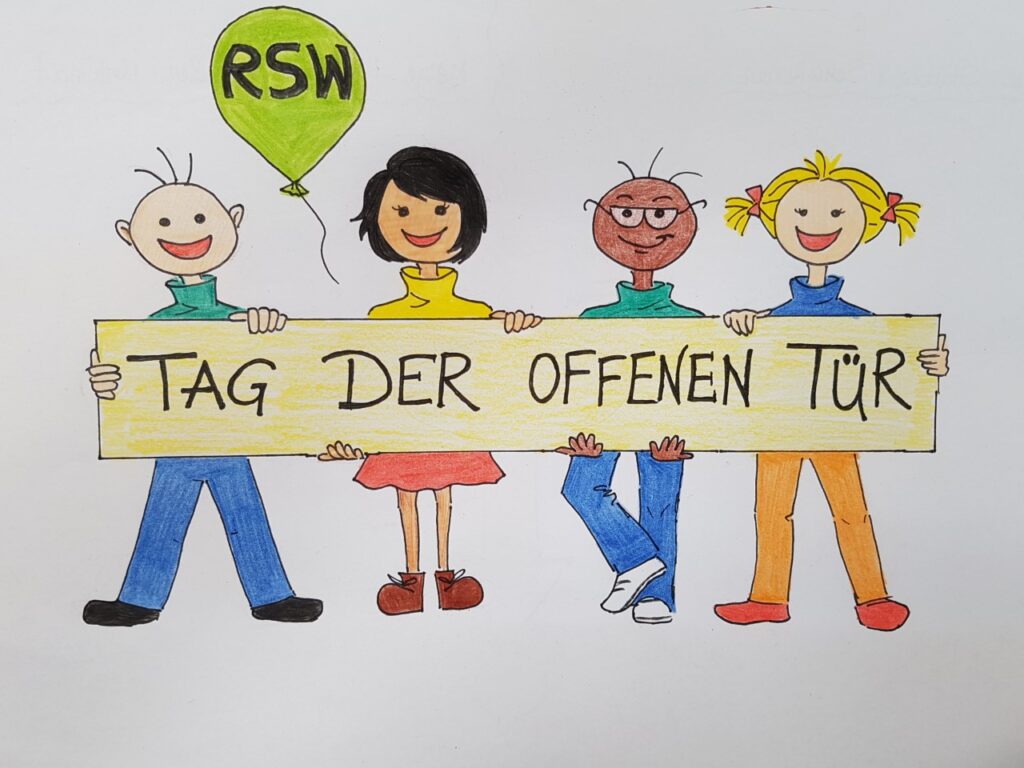 Tag der offenen Tür an der Realschule Wernersstraße in DürenSie wollen mehr über die Realschule Wernersstraße erfahren? – Dann besuchen Sie uns doch bitte am Samstag, den 21.11.2020 in der Zeit von 9:00 Uhr bis 12:30 Uhr. Eingeladen sind alle Schüler*innen der vierten Jahrgänge zusammen mit einem Erziehungsberechtigten. An diesem „Tag der offenen Tür“ werden Sie in 10er-Gruppen von unseren Lehrkräften durch die Schule geführt, um sich selbst einen Eindruck von unserer Schule und unserer Arbeit machen zu können. In den verschiedenen Klassen stellen Schüler*innen unserer Schule ihre Projekte der vorangegangenen Projekttage vor. Aufgrund der Corona-Einschränkungen darf ein Kind aber immer nur von einem  Erziehungsberechtigten begleitet werden. Um den Besucherstrom besser koordinieren zu können, sollten Sie sich im Vorfeld unbedingt per E-Mail mit vollständigen Namen anmelden. Die Emailadresse hierzu lautet: postfach@rsw-dueren.de. Sie bekommen KEINE BESTÄTIGUNG IHRER ANMELDUNG.
Sollte eine Anmeldung per E-Mail nicht möglich sein, müssen Sie sich an diesem Tag am Eingang anmelden und evtl. mit Wartezeiten rechnen. Wir freuen uns auf Sie!Mit freundlichen GrüßenKollegium und Schulleitung der Realschule Wernersstraße